Percorsi Triathlon Sprint - Domenica 08 Maggio 2022 – Marina di Pisa (PI)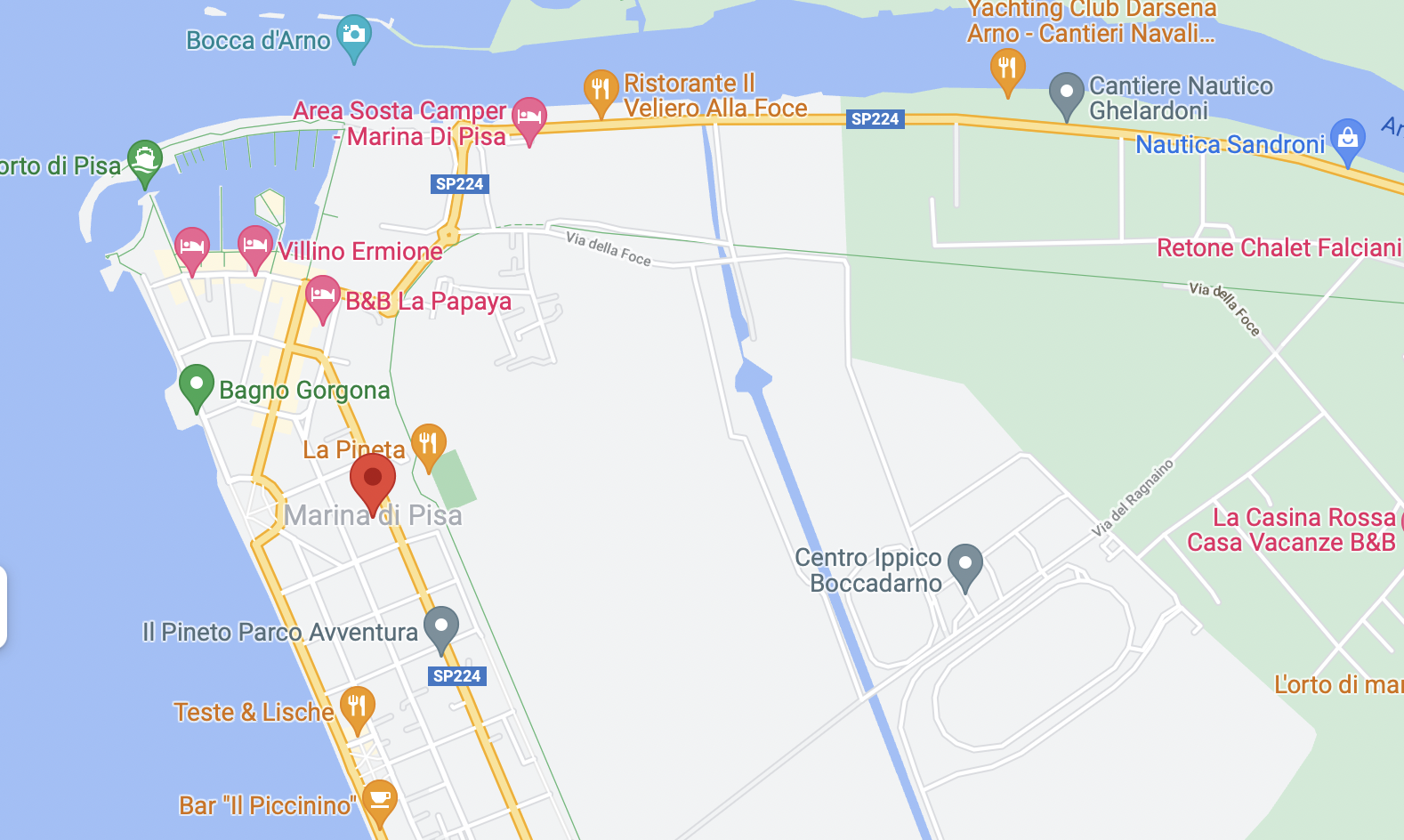 